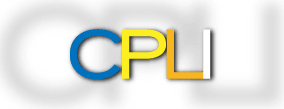 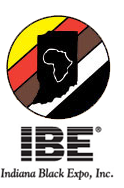 Positive School Discipline Institute: A Trauma-Informed Approach to School Discipline Reform Positive School Discipline Institute: A Trauma-Informed Approach to School Discipline Reform Positive School Discipline Institute: A Trauma-Informed Approach to School Discipline Reform Positive School Discipline Institute: A Trauma-Informed Approach to School Discipline Reform The Children’s Policy and Law Initiative of Indiana’s (CPLI) Positive School Discipline Institute is using a national best practice model, The Trauma-Informed School, to implement trauma-informed care in the participant schools, to promote a major paradigm shift in school disciplinary practices.  Additional training topics include:  adolescent development, positive school discipline strategies, culturally responsive practices, restorative justice, and implicit bias. This paradigm shift will lead to improved student engagement, reduced suspensions, increased instructional time, improved academic achievement, and improved graduation rates in the participant schools.  This innovative, cross-disciplinary approach engages the whole school community, including parents and youth, to build a positive culture that promotes positive youth development and student success.  For more information: www.cpliofindiana.org. The Children’s Policy and Law Initiative of Indiana’s (CPLI) Positive School Discipline Institute is using a national best practice model, The Trauma-Informed School, to implement trauma-informed care in the participant schools, to promote a major paradigm shift in school disciplinary practices.  Additional training topics include:  adolescent development, positive school discipline strategies, culturally responsive practices, restorative justice, and implicit bias. This paradigm shift will lead to improved student engagement, reduced suspensions, increased instructional time, improved academic achievement, and improved graduation rates in the participant schools.  This innovative, cross-disciplinary approach engages the whole school community, including parents and youth, to build a positive culture that promotes positive youth development and student success.  For more information: www.cpliofindiana.org. The Children’s Policy and Law Initiative of Indiana’s (CPLI) Positive School Discipline Institute is using a national best practice model, The Trauma-Informed School, to implement trauma-informed care in the participant schools, to promote a major paradigm shift in school disciplinary practices.  Additional training topics include:  adolescent development, positive school discipline strategies, culturally responsive practices, restorative justice, and implicit bias. This paradigm shift will lead to improved student engagement, reduced suspensions, increased instructional time, improved academic achievement, and improved graduation rates in the participant schools.  This innovative, cross-disciplinary approach engages the whole school community, including parents and youth, to build a positive culture that promotes positive youth development and student success.  For more information: www.cpliofindiana.org. What is the Institute?A multi-disciplinary leadership team at each school receives training and ongoing technical assistance that is culturally responsive and trauma-informed.The School Team commits to a two-day Summit on the Trauma-Informed School, and 4 one-day trainings: Administrators and Student Services Professionals: Positive Disciplinary Policies and PracticesTeachers: Skill Building to reduce out of classroom referrals, be culturally responsive, and manage classroom behaviorSchool Law Enforcement and Safety: Skills that minimize use of exclusion and school based arrestsAll Team Participants: Cross-disciplinary training, team building, strategic planning, and visioningSchools conduct student, parent, staff climate surveys.What is the Institute?A multi-disciplinary leadership team at each school receives training and ongoing technical assistance that is culturally responsive and trauma-informed.The School Team commits to a two-day Summit on the Trauma-Informed School, and 4 one-day trainings: Administrators and Student Services Professionals: Positive Disciplinary Policies and PracticesTeachers: Skill Building to reduce out of classroom referrals, be culturally responsive, and manage classroom behaviorSchool Law Enforcement and Safety: Skills that minimize use of exclusion and school based arrestsAll Team Participants: Cross-disciplinary training, team building, strategic planning, and visioningSchools conduct student, parent, staff climate surveys.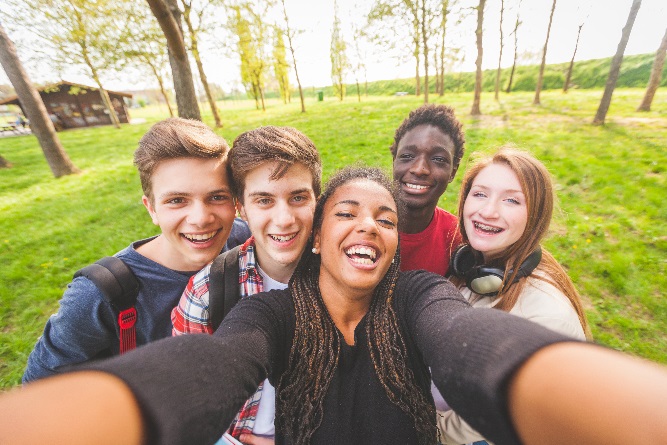 Why Do We Need School Discipline Reform in Indiana?Many teachers state they need much more support with classroom management and working with underserved youth to implement positive behavior discipline.During the 2012-13 school year, 1 in 10 students were suspended in Indiana.  For African American students, that number was even greater—1 in 5.102,030 Indiana students lost a total of 751,366 instructional days due to exclusionary discipline practices – which include suspension and expulsion for attendance related matters, such as: truancy, chronic absenteeism, and tardiness.Zero tolerance practices are creating young adults who are uneducated and unemployable. According to the U.S. Census Bureau, 22% of young people between the ages of 18-24 in Indiana do not have a high school diploma or GED.Why Do We Need School Discipline Reform in Indiana?Many teachers state they need much more support with classroom management and working with underserved youth to implement positive behavior discipline.During the 2012-13 school year, 1 in 10 students were suspended in Indiana.  For African American students, that number was even greater—1 in 5.102,030 Indiana students lost a total of 751,366 instructional days due to exclusionary discipline practices – which include suspension and expulsion for attendance related matters, such as: truancy, chronic absenteeism, and tardiness.Zero tolerance practices are creating young adults who are uneducated and unemployable. According to the U.S. Census Bureau, 22% of young people between the ages of 18-24 in Indiana do not have a high school diploma or GED.Why Do We Need School Discipline Reform in Indiana?Many teachers state they need much more support with classroom management and working with underserved youth to implement positive behavior discipline.During the 2012-13 school year, 1 in 10 students were suspended in Indiana.  For African American students, that number was even greater—1 in 5.102,030 Indiana students lost a total of 751,366 instructional days due to exclusionary discipline practices – which include suspension and expulsion for attendance related matters, such as: truancy, chronic absenteeism, and tardiness.Zero tolerance practices are creating young adults who are uneducated and unemployable. According to the U.S. Census Bureau, 22% of young people between the ages of 18-24 in Indiana do not have a high school diploma or GED.Why Do We Need School Discipline Reform in Indiana?Many teachers state they need much more support with classroom management and working with underserved youth to implement positive behavior discipline.During the 2012-13 school year, 1 in 10 students were suspended in Indiana.  For African American students, that number was even greater—1 in 5.102,030 Indiana students lost a total of 751,366 instructional days due to exclusionary discipline practices – which include suspension and expulsion for attendance related matters, such as: truancy, chronic absenteeism, and tardiness.Zero tolerance practices are creating young adults who are uneducated and unemployable. According to the U.S. Census Bureau, 22% of young people between the ages of 18-24 in Indiana do not have a high school diploma or GED.